В строке браузера нужно набрать kazast.webex.com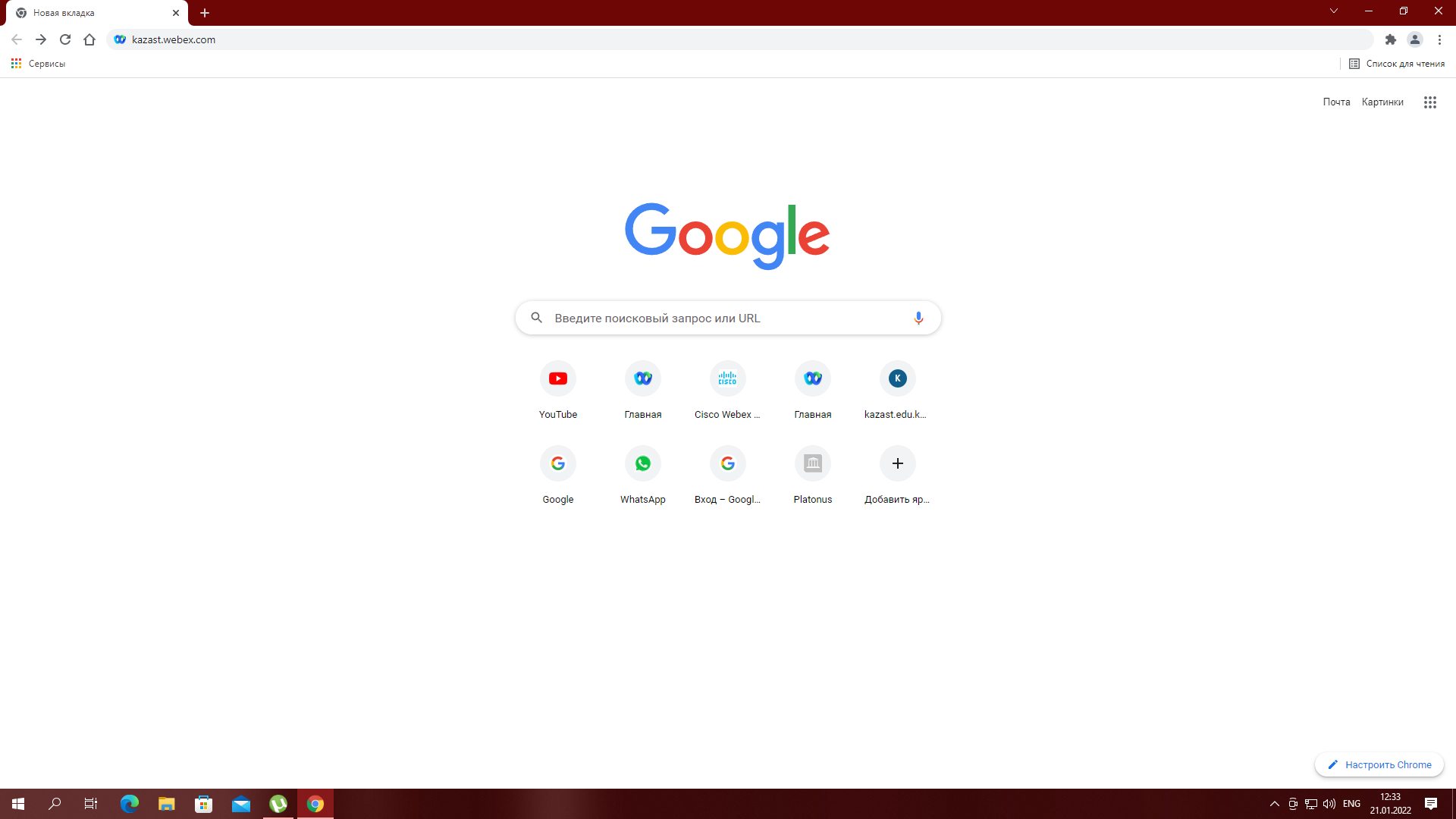 После перехода нажмите на кнопку «Вход»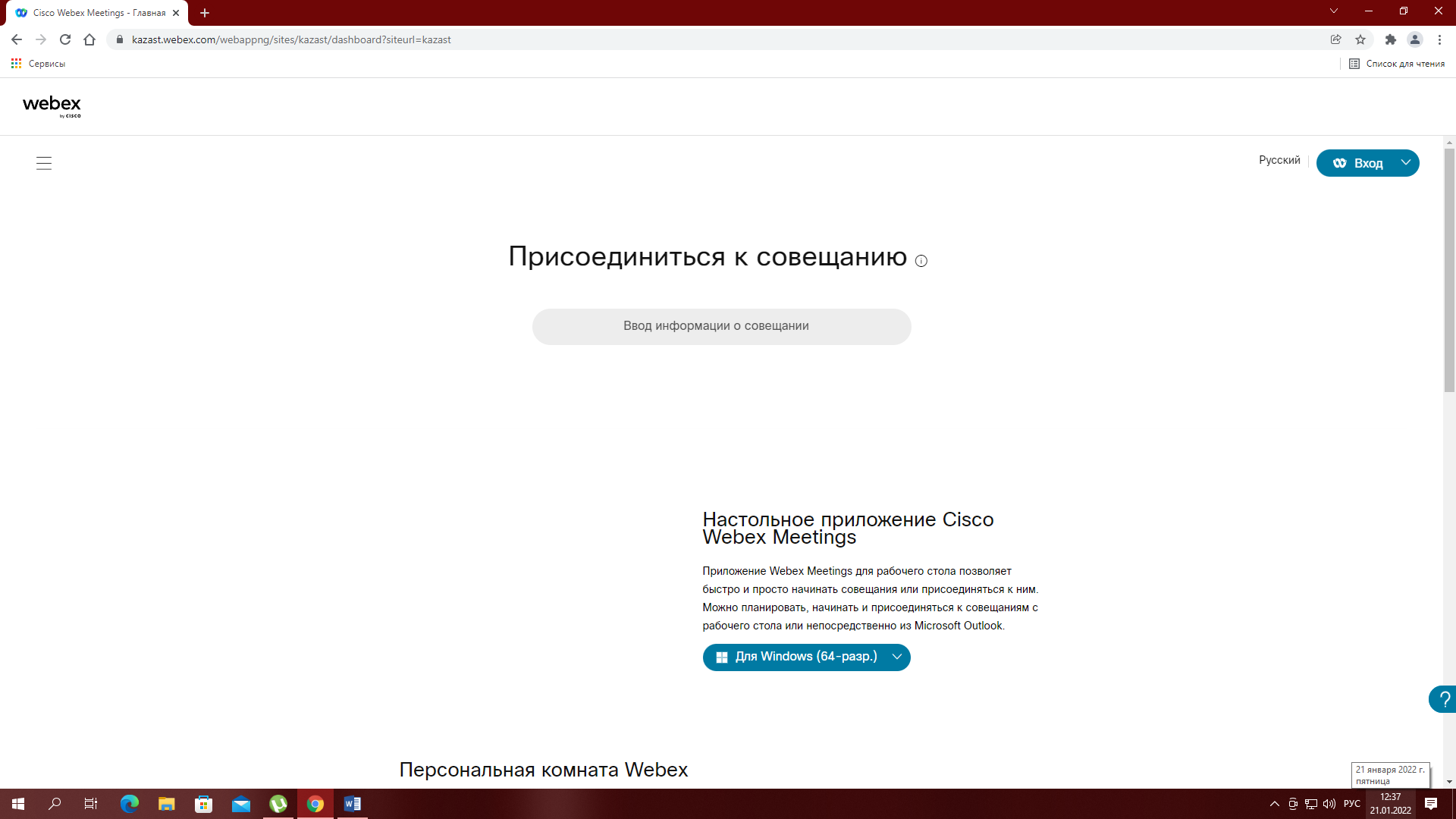 Далее нужно ввести логин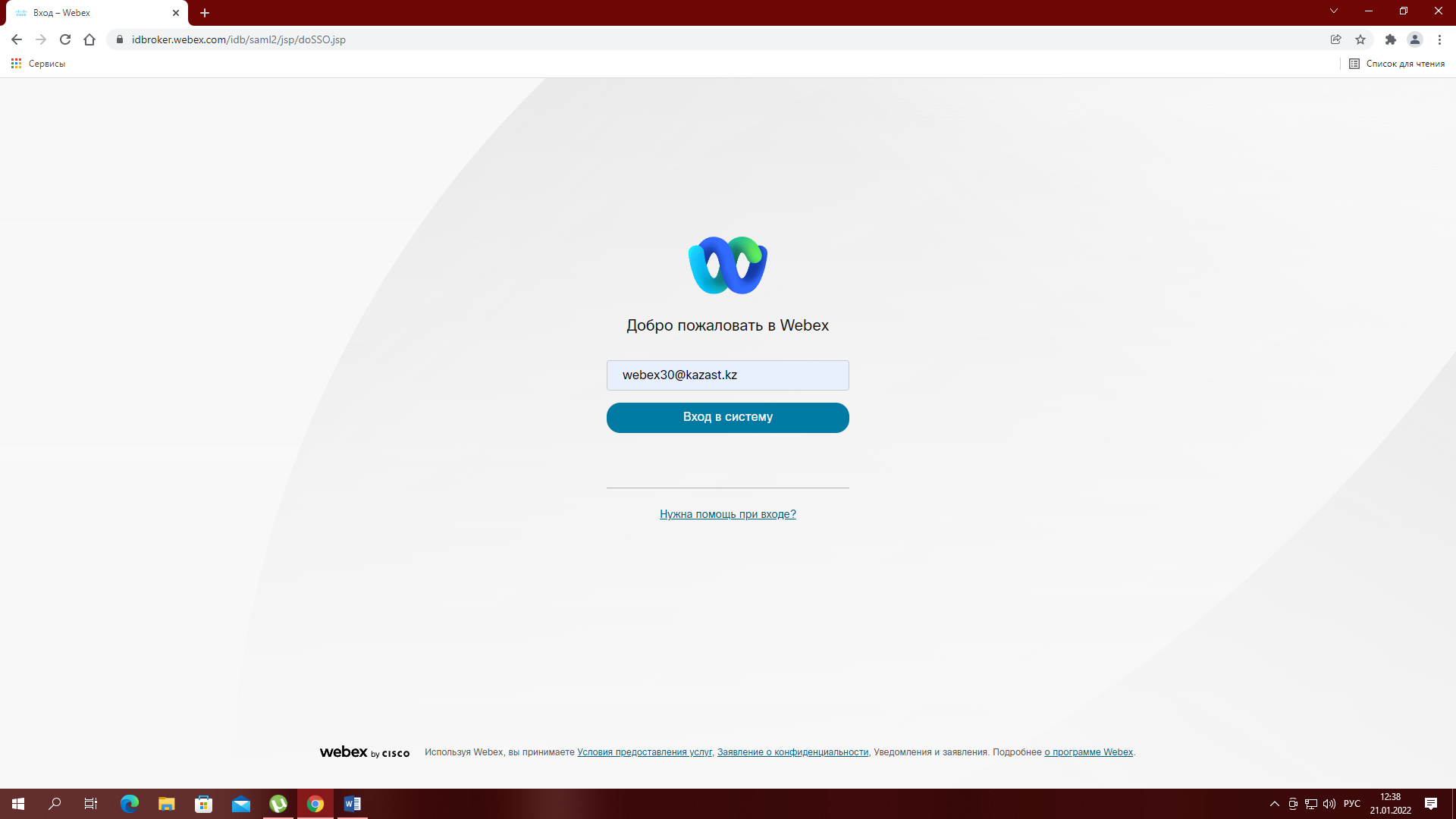 Далее нужно ввести пароль и нажать на кнопку «Вход в систему»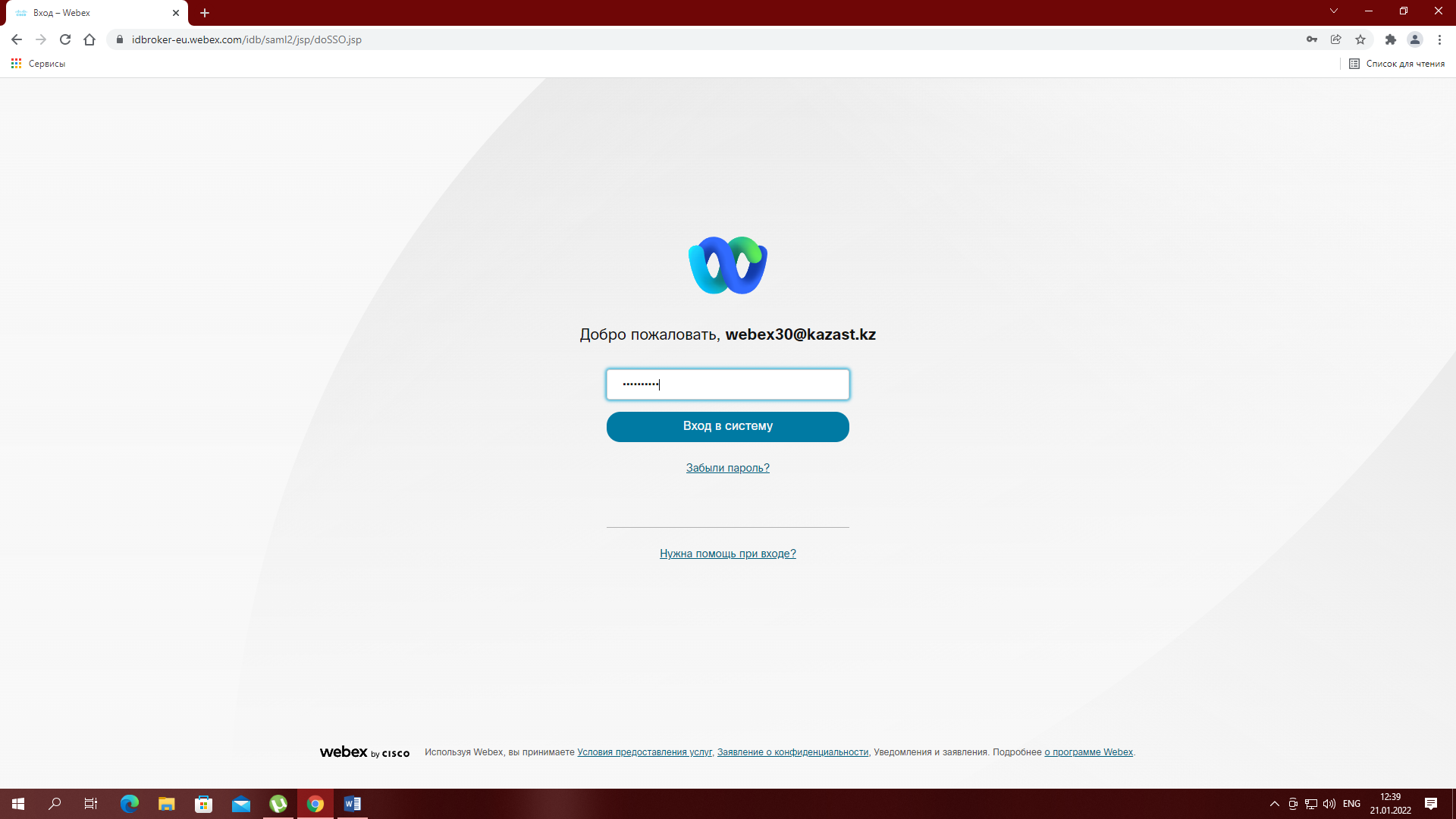 После входа нужно нажать на кнопку «Запланировать совещание» 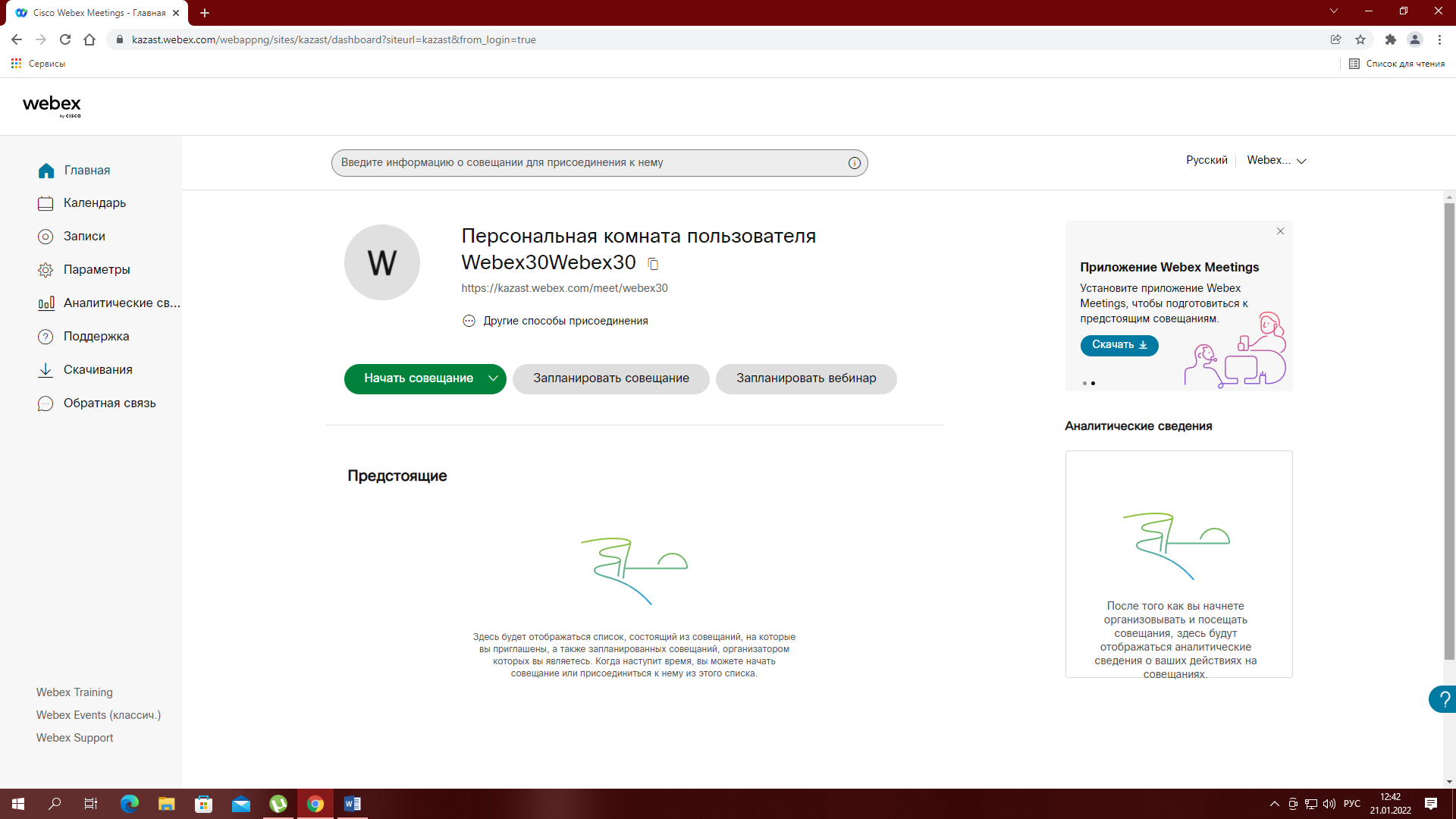 Затем вы должный настроить совещание (Дать название, выставить дату и продолжительность) и нажать на кнопку «Запланировать» 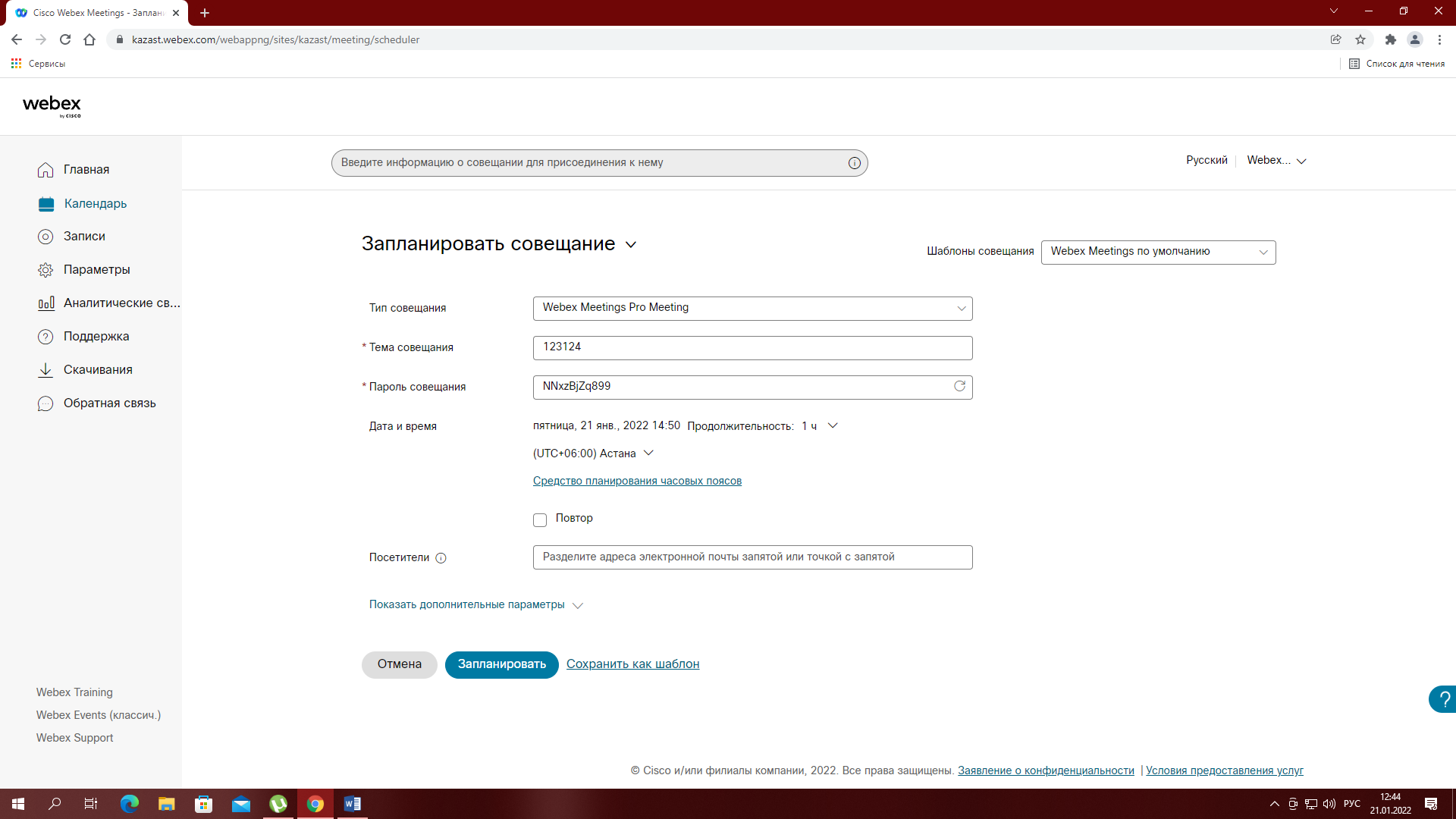 После планирования совещания вам нужно отправить ссылку получателям и в запланированной время нажать на кнопку «Начать совещание» 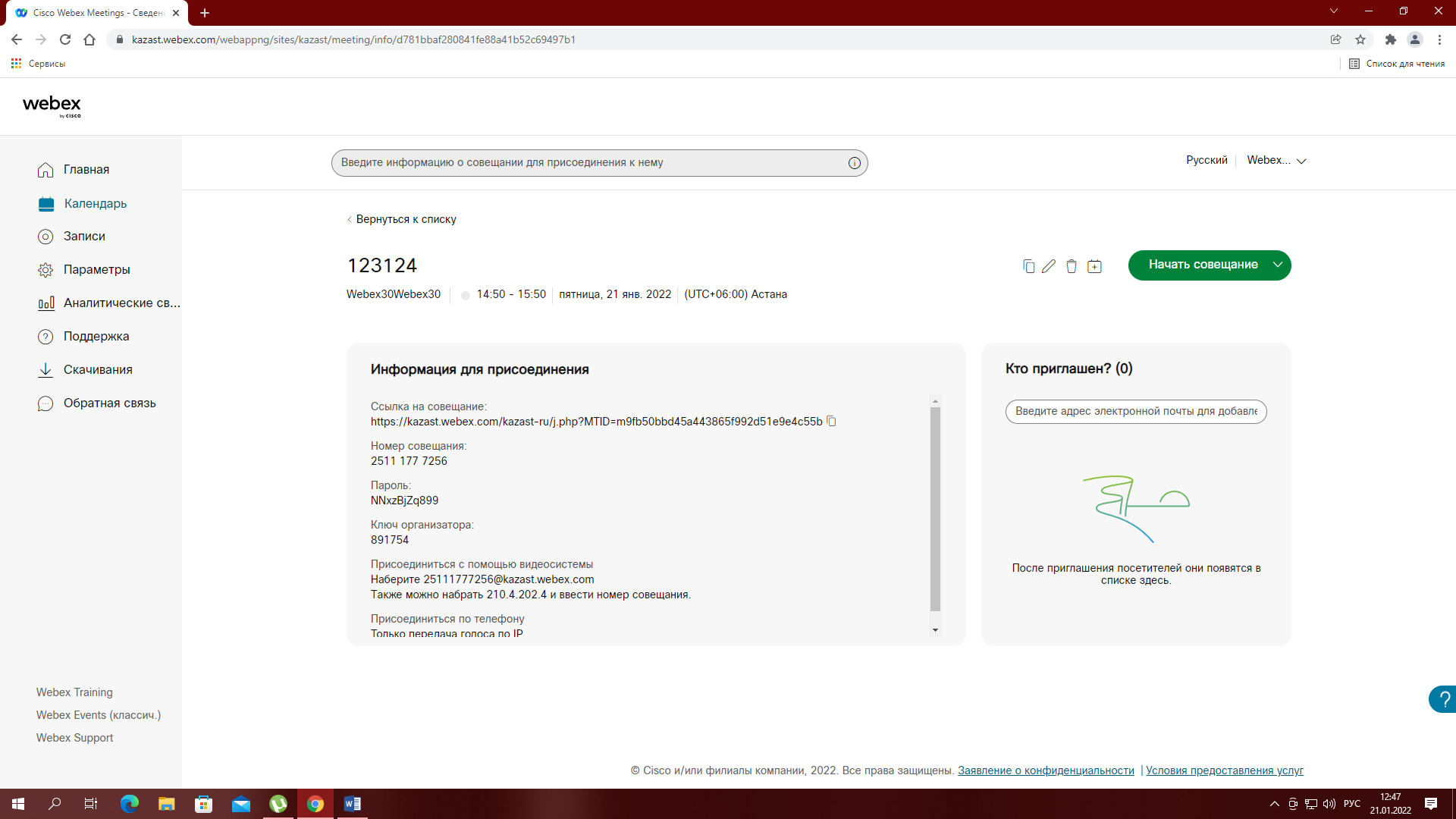 